Оценочный лист членов жюри «Туристическое ориентирование»  В листе фиксируем время выполнения заданий. На все задания 5 минут. После выполненных заданий даем команде букву «Б» (ее записывают на обратной стороне маршрутного листа).Даем подсказку на следующую станцию.Оценочный лист членов жюри «Туристическое ориентирование»  В листе фиксируем количество очков набранное командой. Каждый по три бросания дротика по мишени. После выполненных заданий даем команде знак  (его символически зарисовывают на обратной стороне маршрутного листа).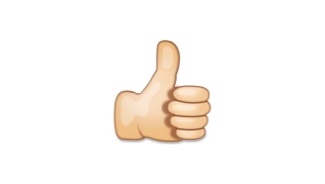 Даем подсказку на следующую станцию.К какому стихотворению подходит данный набор цифр?Найдите автора.17   30   48           140  10  01    126  138   140  3  501Оценочный лист членов жюри «Туристическое ориентирование»  В листе фиксируем балл за правильно прочитанное стихотворение (до 5 б).За каждое прочитанное стихотворение 1 балл. После выполненных задания даем команде Букву «П»  (её команда записывает на обратной стороне маршрутного листа).Даем подсказку на следующую станцию.Мы бываем такие разные: То капризные, то прекрасные, То страшилище опупенное, То красавицы Мисс ВселеннаяЛюбим книги мы читать и детвору у ворот встречать.Оценочный лист членов жюри «Туристическое ориентирование»  Ответь на вопросы, за правильный ответ 1 балл.   Крутой поворот. (Вираж.)- Французский писатель, один из создателей жанра научно- фантастического романа. (Жюль Верн.)- Высокоодаренный ребенок. (Вундеркинд.)- Безвоздушное пространство. (Вакуум.)- Какое озеро самое глубокое в мире? (Байкал.)- Назовите всемирно известные английские учебные заведения. (Оксфорд, Кембридж.)- Женщина-воительница Древней Греции, имя которой носит река в Америке. (Амазонка.)- Конь Дон Кихота. (Росинант.)- Обувь для лошади. (Подкова.)- Известный путешественник, чья лошадь, когда он был в России, оказалась привязанной к крыше колокольни. (Барон Мюнхгаузен.) Итого 10 баллов (Получаем букву «Е») »  (её команда записывает на обратной стороне маршрутного листа).Даем подсказку на следующую станцию.Крепок, строен и силён,Был когда-то дубом он, но прошли те времена остались только два пенька.На пеньке ты посиди и заданье получи..Оценочный лист членов жюри «Туристическое ориентирование»  Запаковаться в спальный мешок на время. Все 3 чел. Время по последнему.   (Получаем букву «О»)  (её команда записывает на обратной стороне маршрутного листа).Команду направляем на следующую станциюЭй, не стойте слишком близко — Я тигрёнок, а не кискаОценочный лист членов жюри «Туристическое ориентирование»  Выбрать из предложенных картинок лекарственные травы. Назвать их, рассказать о их пользе и как применять. (Получаем букву «Д») (её команда записывает на обратной стороне маршрутного листа). (За каждый правильный ответ 1 балл).Команду направляем на следующую станциюВо дворах, как для порядка,И в садах, кустится грядка —Шире, чем с афишей тумба:Вся в цветах обычно клумба.Оценочный лист членов жюри «Туристическое ориентирование»  Задание: Назови песни, где есть названия цветов. Оценивается количество названых песен. 1 б за песню. (Получаем Знак «!») (За каждый правильный ответ 1 балл) (его команда записывает на обратной стороне маршрутного листа).Команду направляем на следующую станциюКак хорошо ты знаешь свой район. Проверь свои знания.За столом посиди и на карту посмотри. Пазлы с толком собирай и про свой район не забывай.Оценочный лист членов жюри «Туристическое ориентирование»  Задание: Собери карту Волосовского района. За каждый правильно поставленный район 1 балл (Получаем букву «А» (его команда записывает на обратной стороне маршрутного листа).Команду направляем на следующую станциюЗа столом посиди и на карту посмотри. Пазлы с толком собирай, про свой район не забывай.Как хорошо ты знаешь свой район. Проверь свои знания.ОО (команда)Спорт. площтирПушкиндевочкипнилевКлумбаСпилскартаИтогоМБДОУ «детский сад №6»МДОУ «детский сад №12»МДОУ «детский сад №27»МДОУ «детский сад №28»МОУ «Рабитицкая НОШ» (дошк.)ВНОШВСОШ №1ОО (команда)Спорт. площтирПушкиндевочкипнилевКлумбаСпилскартаИтогоМБДОУ «детский сад №6»МДОУ «детский сад №12»МДОУ «детский сад №27»МДОУ «детский сад №28»МОУ «Рабитицкая НОШ» (дошк.)ВНОШВСОШ №1ОО (команда)Спорт. площтирПушкиндевочкипнилевКлумбаСпилскартаИтогоМБДОУ «детский сад №6»МДОУ «детский сад №12»МДОУ «детский сад №27»МДОУ «детский сад №28»МОУ «Рабитицкая НОШ» (дошк.)ВНОШВСОШ №1ОО (команда)Спорт. площтирПушкиндевочкипнилевКлумбаСпилскартаИтогоМБДОУ «детский сад №6»МДОУ «детский сад №12»МДОУ «детский сад №27»МДОУ «детский сад №28»МОУ «Рабитицкая НОШ» (дошк.)ВНОШВСОШ №1ОО (команда)Спорт. площтирПушкиндевочкипнилевКлумбаСпилскартаИтогоМБДОУ «детский сад №6»МДОУ «детский сад №12»МДОУ «детский сад №27»МДОУ «детский сад №28»МОУ «Рабитицкая НОШ» (дошк.)ВНОШВСОШ №1ОО (команда)Спорт. площтирПушкиндевочкипнилевКлумбаСпилскартаИтогоМБДОУ «детский сад №6»МДОУ «детский сад №12»МДОУ «детский сад №27»МДОУ «детский сад №28»МОУ «Рабитицкая НОШ» (дошк.)ВНОШВСОШ №1ОО (команда)Спорт. площтирПушкиндевочкипнилевКлумбаСпилскартаИтогоМБДОУ «детский сад №6»МДОУ «детский сад №12»МДОУ «детский сад №27»МДОУ «детский сад №28»МОУ «Рабитицкая НОШ» (дошк.)ВНОШВСОШ №1ОО (команда)Спорт. площтирПушкиндевочкипнилевКлумбаСпилскартаИтогоМБДОУ «детский сад №6»МДОУ «детский сад №12»МДОУ «детский сад №27»МДОУ «детский сад №28»МОУ «Рабитицкая НОШ» (дошк.)ВНОШВСОШ №1